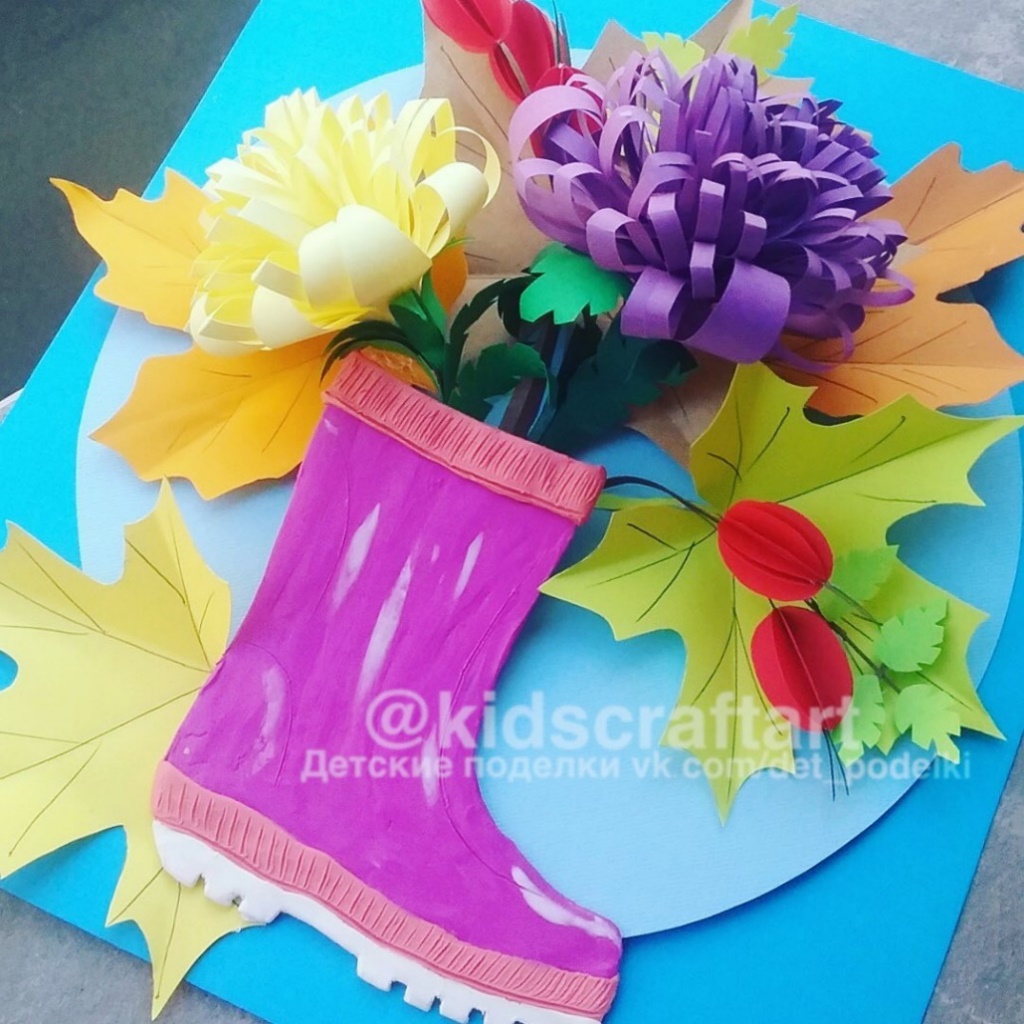       Открытка     «Осень»    Здравствуйте,  дорогие родители! На пороге осень со своими яркими красками, хочется поднять вам настроение и предлагаю сделать такую открытку в технике скрапбукинг вмести с детьми.Вам понадобиться:1 картон  цветой2 цветная бумага3 пластелин4 клей5 ножницы6 фламастерыИ так начнем:Делаем основу открытки –складываем лист бумаги пополамВырезаем круг голубого цвета (используем циркуль или обводим предметы круглой формы)Наклеиваем по образцу 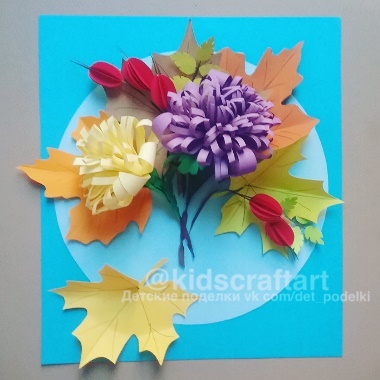            Делаем веточки и цветы по схеме               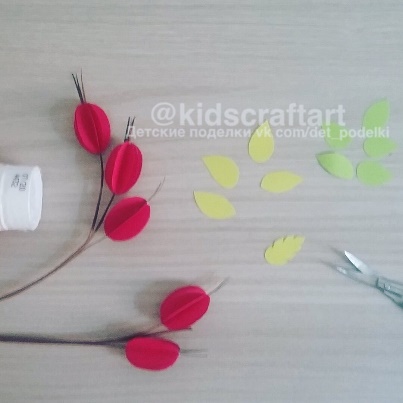 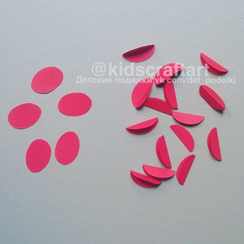 Для веточек используем полоски коричневого картонаДля цветов складываем полоску попалам и делаем бахраму со стороны сгиба накручиваем на полоску из картона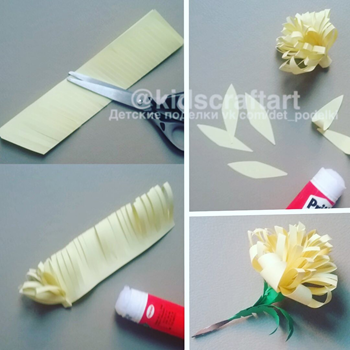 Рисуем сапог и вырезаем, для раскрашивания используем пластилин, цвет можно выбрать другой по желанию ребенка кладем на деталь кусочек и размазываем, для удобства отметьте границы отворота и подошвы карандашом или фломастером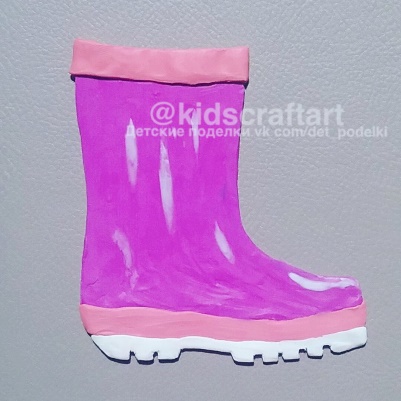 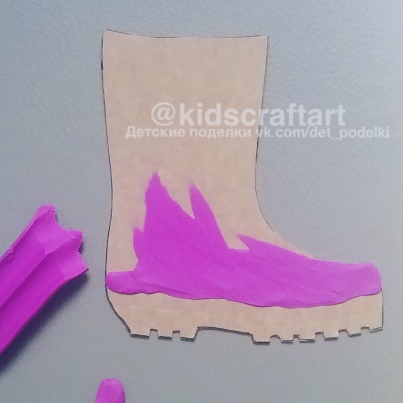 Сначала клеим листья, цветы веточки, а затем сапог можно использовать двухстороннюю клейкую ленту 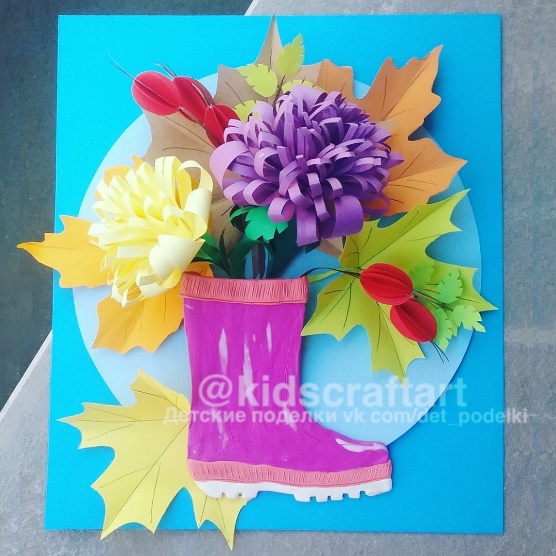 Вот и готово, приятного вам творчества Ваш воспитатель Наталья Васильевна Соловьёва Присылайте фото буду очень рада увидеть ваши работы Спасибо!Шаблоны для распечатки 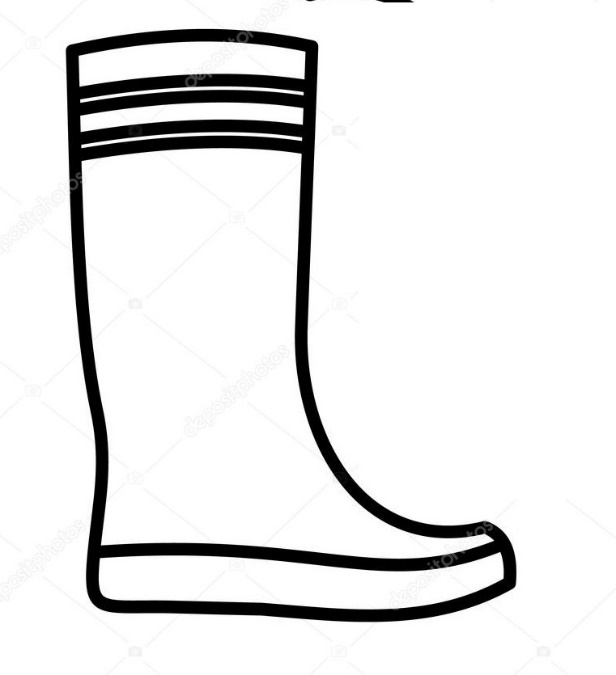 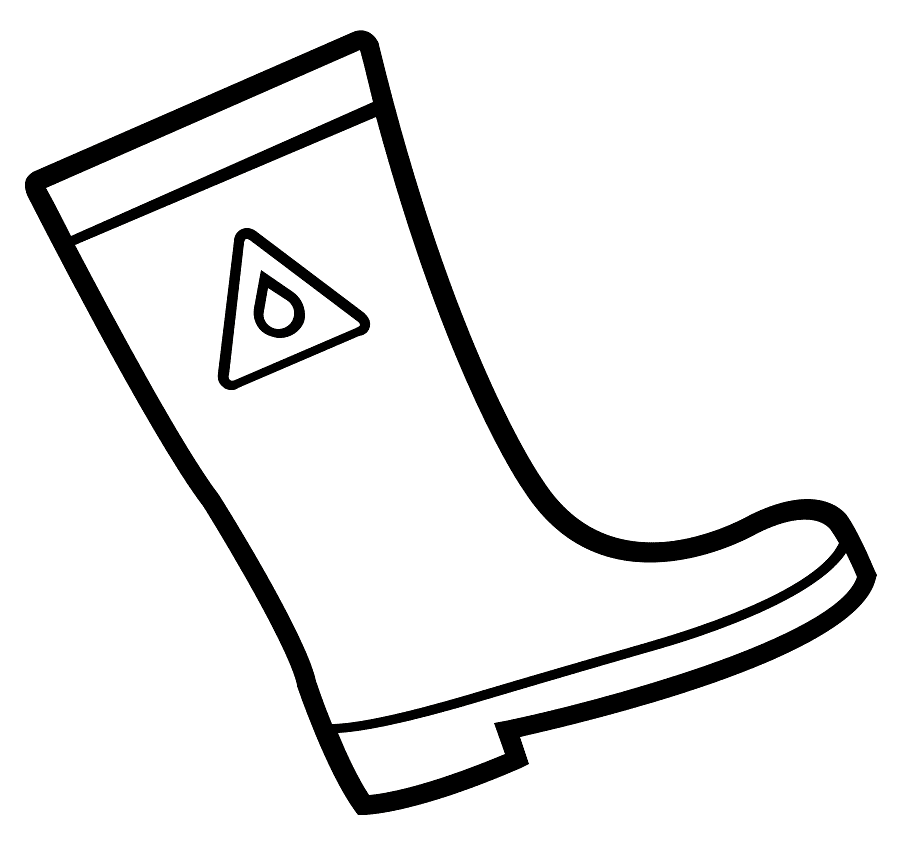 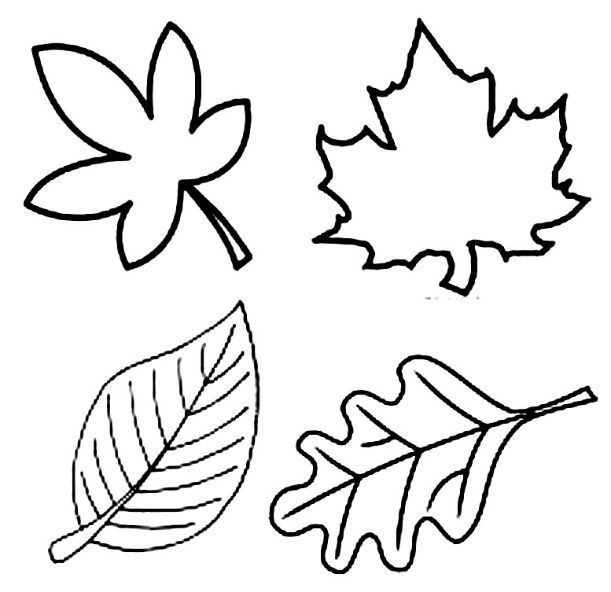 